TDAG would like to thank the CWG-FHR for its liaison statement requesting TDAG’s input on the criteria for the establishment of future regional and area offices.TDAG is pleased to attach in Annex 1 its comments on the criteria found in document CWG-FHR/10 and looks forward to continuing the collaboration on such an important topic.ANNEX 1BackgroundDocument C23/68 to the 2023 session of ITU Council noted the continued need to improve delivery by ITU’s regional presence and proposed that to ensure successful delivery of the strategic goals outlined in the ITU Strategic Plan over the period of 2024-2027 and beyond, the Union should look to address remaining gaps in its regional presence as a priority. The document proposed that the Council continue considering ways to strengthen ITU regional presence and address existing gaps to ensure ITU Members’ needs are adequately supported; and task the Council Working Group on Financial and Human Resources (CWG-FHR) with recommending explicit criteria to guide future deliberations on establishing regional and area offices for the decision at the next Council session. Document C23/68 noted that the cumulative analysis and initiatives carried out in the past decade (for example, outcomes of the UN Joint Inspection Unit report and PWC review; discussions and subsequent recommendations by CWG-FHR and its ad-hoc group on ITU regional presence; regular reviews of ITU regional and area offices; and the recent experience of establishing an area office in India) provide ample information to commence this work. Council invited CWG-FHR to prepare criteria to guide future deliberations on expansions to ITU’s regional presence, for consideration at Council-24.Assessment of Possible Gaps in ITU Regional Presence CoverageExpansion of ITU’s regional presence should only be considered where there are verified gaps in ITU’s coverage which comprise sufficient countries to justify the expansion.  An assessment should be conducted to determine whether there are any gaps in the current coverage of ITU’s regional presence. The following criteria should be used to assess coverage of each member state: Does the member state’s level of digital development require in-country assistance from the ITU? Matters to be considered in determining this include level of meaningful connectivity, digital regulatory maturity and cybersecurity readiness.Does ITU’s regional presence provide effective coverage in the geographical area where the member state is situated?Can the member state’s needs be covered from one of ITU’s existing offices (through increase in or reassignment of resources)? If the assessment of the above criteria identifies a geographical gap where multiple countries are not effectively covered, this should be identified as a potential “area” for coverage by ITU, which may be suitable for a new ITU presence. Criteria for Opening of New Area or Regional OfficesOnce it is determined that there is a geographical area comprising multiple countries which cannot effectively be addressed from an existing office, the next step is to determine whether it would be appropriate to expand ITU’s regional presence to address that gap, and where the ITU presence in the area should be situated.In its report on ITU’s Regional Presence which was delivered to ITU Council in its 2020 session, PwC recommended an action plan for the strengthening of ITU’s Regional Presence with four implementation streams, broken down into fifteen recommendations and 50 supporting actions. While the majority of the PwC recommendations are currently under implementation having been within the ability of the Secretariat to implement, a number of Recommendations required council decisions and are not yet approved for implementation.One of those recommendations (section 6.2.3 of the PwC Report) notes that the localisation of a Regional Office (RO) or Area Office (AO) should be defined in light of its ability to deliver on the positioning of the regional presence as a ‘shaper’ or ‘doer’ role, and that the opening of a new office should be carefully considered taking into account the resource limitations. PwC proposed a set of criteria for determining the opening of a new office and/or reconsideration of existing offices.Having reviewed the criteria outlined by PwC, the following criteria are presented for consideration of Council regarding the opening of a new presence in an area where a gap has been identified:Relevance – 	proposed new location should improve ITU's ability to generate impact across several countries. At least half of the countries should have demonstratable need for supportExclusivity – 	suggested location does not duplicate any existing presence at sub-regional level.Feasibility – 	Sufficient resources can be secured to establish the office and support a minimum critical mass of technical skills for an extended period, and the host country has the resources and commitment to meet the obligations required to host an ITU office. Security - 	The location should be assessed by UNDSS as having a low security level, i.e. the location should not represent any specific threat to staff safety and business continuity.Proximity – 	Efficient geographical proximity to countries in need, particularly LDCs, LLDCs, SIDS, and good access to regional or sub-regional hubs of other UN Agencies and/or a Regional Telecom Organisation.connections (facilitating external access) and direct connections with the other countries in the sub-region.Each country in the area for coverage should be considered using the following criteria, and a comparative assessment used to identify the suitable locations for ITU’s presence in the area, for consideration by Council.Scope of the Proposed PresenceHaving determined that an additional presence of ITU is desirable, and identifying the possible locations of the ITU presence, it should be determined what form the presence would take. This may involve the opening of a new regional or area office or partnering with other international agencies or entities to increase ITU’s activities in the area. Council is requested to consider proposals from the secretariat to cover the relevant area based on the following:Number of countries  to be coveredAssessment of country needsAvailable financial and human resourcesExpressions of interest from member states in the area to host ITU’s presenceConclusionCWG-FHR is asked to consider the above and determine appropriate criteria for recommendation to Council.___________________Telecommunication Development
Advisory Group (TDAG)31st Meeting, Geneva, Switzerland, 20-23 May 2024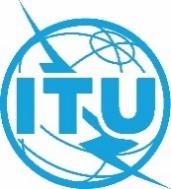 Document TDAG-24/DT/8-E23 May 2024English onlyChair, Telecommunication Development Advisory Group (TDAG)Chair, Telecommunication Development Advisory Group (TDAG)Reply Liaison statement to CWG-FHR: 
Criteria for establishing future regional and area officesReply Liaison statement to CWG-FHR: 
Criteria for establishing future regional and area officesSummary:This liaison statement contains a reply to the liaison received from CWG-FHR on the same topic (CWG-FHR/DT/3).Action required:TDAG is invited to approve this liaison statement.References:n/aSummary:This liaison statement contains a reply to the liaison received from CWG-FHR on the same topic (CWG-FHR/DT/3).Action required:TDAG is invited to approve this liaison statement.References:n/aTelecommunication Development
Advisory Group (TDAG)31st Meeting, Geneva, Switzerland, 20-23 May 2024Telecommunication Development
Advisory Group (TDAG)31st Meeting, Geneva, Switzerland, 20-23 May 2024Telecommunication Development
Advisory Group (TDAG)31st Meeting, Geneva, Switzerland, 20-23 May 2024Telecommunication Development
Advisory Group (TDAG)31st Meeting, Geneva, Switzerland, 20-23 May 2024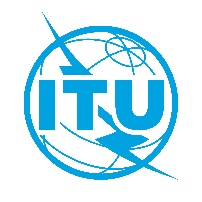 TDAG – LS xx23 May 2024English onlyChair, Telecommunication Development Advisory Group (TDAG)Chair, Telecommunication Development Advisory Group (TDAG)Chair, Telecommunication Development Advisory Group (TDAG)Chair, Telecommunication Development Advisory Group (TDAG)Chair, Telecommunication Development Advisory Group (TDAG)Reply Liaison statement to CWG-FHR: 
Criteria for establishing future regional and area officesReply Liaison statement to CWG-FHR: 
Criteria for establishing future regional and area officesReply Liaison statement to CWG-FHR: 
Criteria for establishing future regional and area officesReply Liaison statement to CWG-FHR: 
Criteria for establishing future regional and area officesReply Liaison statement to CWG-FHR: 
Criteria for establishing future regional and area officesFor action to:For action to:CWG-FHR and CouncilCWG-FHR and CouncilCWG-FHR and CouncilFor information to:For information to:------Deadline:Deadline:------Contact:Name/Organization/Entity:Name/Organization/Entity:Ms Roxanne McElvane Webber, Chairman TDAGMs Roxanne McElvane Webber, Chairman TDAGPhone number:Phone number:+1 202 418 1489+1 202 418 1489E-mail:E-mail:roxanne.webber@fcc.gov roxanne.webber@fcc.gov Contact:Name/Organization/Entity:Name/Organization/Entity:Mr Bruno Ramos, Deputy to the Director, a.i., Telecommunication Development BureauMr Bruno Ramos, Deputy to the Director, a.i., Telecommunication Development BureauPhone number:Phone number:N/AN/AE-mail:E-mail:bruno.ramos@itu.intbruno.ramos@itu.intSummary:This liaison statement contains a reply to the liaison received from CWG-FHR on the same topic (CWG-FHR/DT/3).Summary:This liaison statement contains a reply to the liaison received from CWG-FHR on the same topic (CWG-FHR/DT/3).Summary:This liaison statement contains a reply to the liaison received from CWG-FHR on the same topic (CWG-FHR/DT/3).Summary:This liaison statement contains a reply to the liaison received from CWG-FHR on the same topic (CWG-FHR/DT/3).Summary:This liaison statement contains a reply to the liaison received from CWG-FHR on the same topic (CWG-FHR/DT/3).